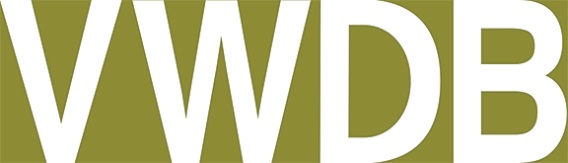 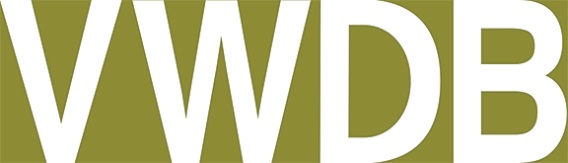 Attachment AProposal Cover PageVerdugo Workforce Development BoardLayoff Aversion ServicesProgram Year 2018-19
I certify that the information in this proposal is completely true, accurate, correct, and a full disclosure of requested information. I am fully authorized to represent the entity listed above, to act on behalf of it, and to legally bind it in all matters related to this proposal. I certify that the entity can provide the services and can perform the activities described in this application for the cost listed above and detailed in the attached budget.Typed Name of Authorized Representative			Title of Authorized Representative
Signature							Date### End of Cover Page ###Proposer’s Entity NameName of Contact PersonTitle of Contact PersonEmail of Contact PersonPhone Number of Contact PersonProposer’s Headquarter AddressProposed Total Budget